Algebra 1- Week 10 HomeworkMonday- Test review! Study for test!!! Topics on test:Analyze Linear Functions- Does a certain point fall on the line of the linear equation?Graphing Linear Functions Using Given Information- Writing a linear equation that passes through two points or passes through one point with a given slope.Graphing Linear Functions in Standard Form- Calculate the x- and y-intercepts of a standard form linear equation or solving the equation of the line for its y-coordinate (put it in slope intercept form) in order to graph the function. As well as creating an equation for a line in standard form by analyzing a real world scenario. Graphing Parallel and Perpendicular Lines- Graph and write equations of lines that are parallel and perpendicular by understanding the relationship between the slopes of a pair of lines.Tuesday - Test day! No homework!Wednesday/ Thursday- 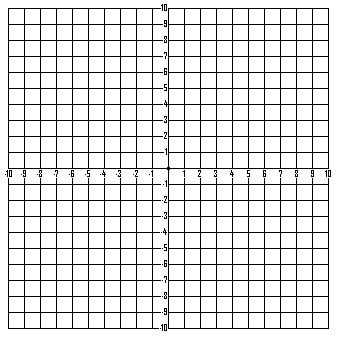 (Left)Solution:(       ,      )(Right)Solution:                                                           (       ,      )				Friday- No school!